           STARTING A NEW WI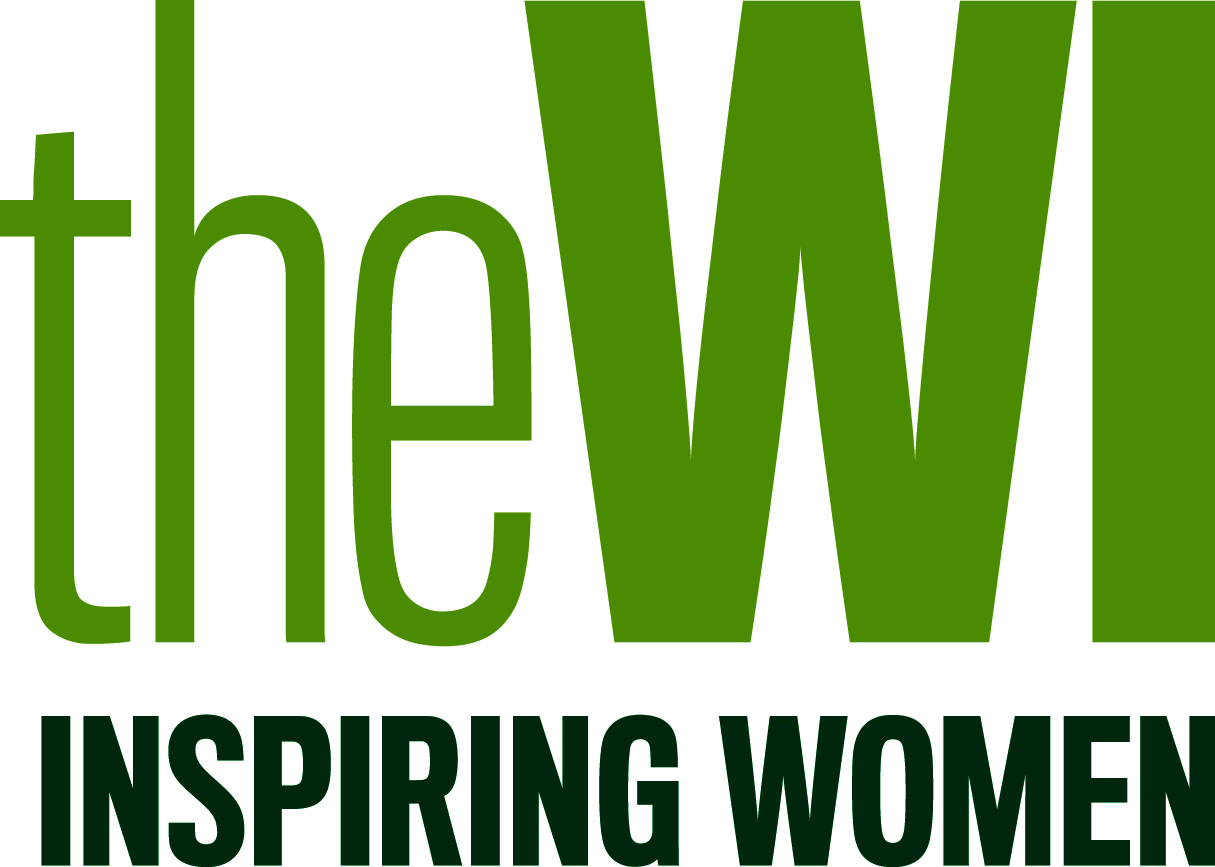 To start a new WI the following must be in place:At least 12 – 15 very interested peopleSomewhere to meet on a regular monthly basisA time to meetPublicity for the Introductory MeetingSomeone to be the main point of contactIt is essential to contact the Federation secretary@nottswi.org.uk  for a WI Adviser to be booked to lead the meeting.It would be helpful if:There were at least 3 people within this group who would be on a committeeOther WIs in the area have been checked out or visited.The group has ideas (plus any contacts) for the first 3 to 6 meetingsThe County Federation covers the cost of:The WI Advisers’ and WI Supporters’ travel expenses.The first 3 meetings of a proposed WI – introductory, first, then formation; but it is good for the WI if attendees pay for their tea and a raffle ticket – usually 50p each. A new WI has a budget of £350 for these three exploratory meetings [plus stationary]. The budget must cover all expenses including rent for hall, activities, speakers, items for refreshments etc. An invoice or receipt must be presented to County Office for payment.The new members have to decide:The name of their WIWhen and where they will meetThe number on the committeeThe number of Vice-presidentsThe month of their Annual MeetingWhere to open a bank account. (The Federation looks after all monies including subscriptions, until the new WI has a bank account. Cheques for subscriptions should be payable to Notts Federation of WIs)Financing a new WIOnce a bank account is opened a new WI keeps all the money raised, including subscriptions, during the actual year they are formed e.g. up to December 2019 for the running of their WI. At the start of the following year, e.g. January 2020, [and subsequent years when subs are due] then half of the subscription, plus other costs, go to the Federation and National. A new WI is supported by members of the WI Support Team who will attend committee meetings and most monthly meetings for at least a year.